До уваги платників податку на прибуток!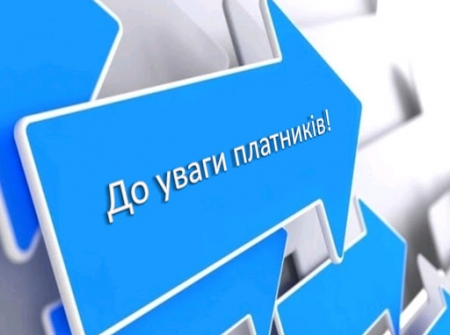 Головне управління ДПС у Харківській області повідомляє, що відповідно до пп. 1 п. 297.1 ст. 297 Податкового кодексу України від 02.12.2010 №2755-VІ зі змінами та доповненнями (далі – Податковий кодекс) платники єдиного податку звільняються від обов’язку нарахування, сплати та подання податкової звітності з таких податків і зборів, зокрема, податку на прибуток підприємств, крім випадків, передбачених абзацами другим і третім пп. 133.1.1 та пп. 133.1.4 п. 133.1 ст. 133 цього Кодексу.Згідно з пп. 134.1.1 п. 134.1 ст. 134 Податкового кодексу об’єктом оподаткування податком на прибуток підприємств є прибуток із джерелом походження з України та за її межами, який визначається шляхом коригування (збільшення або зменшення) фінансового результату до оподаткування (прибутку або збитку), визначеного у фінансовій звітності підприємства відповідно до національних положень (стандартів) бухгалтерського обліку або міжнародних стандартів фінансової звітності, на різниці, які виникають відповідно до положень Податкового кодексу.Об’єкт оподаткування податком на прибуток розраховують шляхом коригування фінансового результату до оподаткування звітного періоду, визначеного у бухгалтерському обліку, на податкові різниці, які виникають відповідно до положень Податкового кодексу.Об’єкт оподаткування податком на прибуток за звітний період визначається у Податкової декларації з податку на прибуток підприємств, форма якої затверджена наказом Міністерства фінансів України від 20.10.2015 р. N 897 (зі змінами та доповненнями) (далі - Декларація), як різниця між значеннями рядків 02 Декларації «Фінансовий результат до оподаткування (прибуток або збиток), визначений у фінансовій звітності відповідно до національних положень (стандартів) бухгалтерського обліку або міжнародних стандартів фінансової звітності (+, -)» та рядка 03 Декларації «Різниці, які виникають відповідно до Податкового кодексу України (+, -)» та відображається у рядку 04 Декларації.При цьому, якщо рядок 04 Декларації за звітний податковий рік має від’ємний показник, тобто виникає від’ємне значення об’єкта оподаткування, визначене у податковому обліку, платник податку має право формувати різницю, на яку зменшує об’єкт оподаткування податком на прибуток у наступних звітних періодах.Згідно з вимогами пп. 140.4.4 п. 140.4 ст. 140 Податкового кодексу фінансовий результат до оподаткування зменшується на суму від’ємного значення об’єкта оподаткування минулих податкових (звітних) років.Таким чином, платник податку на прибуток, який перейшов зі спрощеної системи оподаткування на загальну, не може зменшити фінансовий результат до оподаткування на суму збитку, визначеного у фінансовій звітності відповідно до правил бухгалтерського обліку за період перебування його на спрощеній системі оподаткування.